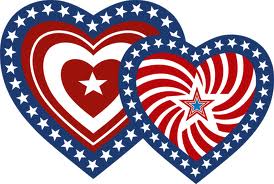 Dear Royalty,The American Excellence Royalty cordially invite you to attend our royalty luncheon, and Patriotic Pageant on Saturday, May 21, 2022.  All royalty members are invited.  Your queen is free with a paid chaperone.  Chaperones and royalty members, other than your queen, must pay $16 per person for the luncheon. The luncheon will be held from 3:00-5:00 PM at the West Jefferson Community Center (230 Cemetery Rd., West Jefferson, 43162).  Check in will begin at 2:30 PM. Unfortunately, no one will be available to open the building before 2:30 PM.  There are changing facilities available. We will have fun activities with prizes during the luncheon.  Buttons, charms and pins will be available.  The pageant will begin immediately after the luncheon.Our royalty is looking forward to visiting with everyone they have traveled with during the past couple years.  We hope you can attend.  Please, return registration with payment by May 10.  At this time, we do not have any social distance mandates but will follow any that are in place at the time of the luncheon & pageant.  Please, plan to have a mask and to social distance.You will find the pageant information and applications at http://www.AmericanExcellencePageants.comTentative Schedule2:30 PM		Check in begins2:50 PM	Walk ins/pay at door registrations will only be accepted as space permits after registered guests are seated3:00 PM	Group Photo then introduction of the court3:00-5:00	Luncheon5:00		Pageant & CrowningBe sure to friend us on Facebook!Sincerely,American Excellence RoyaltyRevised 3/26/22American Excellence Pageantswww.AmericanExcellencePageants.comroyalty@roadrunner.comLuncheon RegistrationMat 21, 2022Festival________________________________________Website_____________________________________Festival e-mail__________________________________Facebook________________________________________Royalty Director________________________________Phone____________________Cell________________ R Director Address__________________________________    R. Director e-mail_______________________Queen’s Name/ Highest Ranking attending_______________________________________________________Royalty Members attending (Attendants, Jr. Miss, Princess, Little Mr., Etc.)______________________  ______________________  ______________________  ____________________________________________  ______________________  ______________________  ____________________________________________  ______________________  ______________________  ____________________________________________  ______________________  ______________________  ____________________________________________  ______________________  ______________________  ____________________________________________  ______________________  ______________________  ____________________________________________  ______________________  ______________________  ______________________Chaperones ________________________  ________________________  ________________________  ______________________ ______________________  ______________________  ______________________  _____________Queen, 1 free, with paid chaperone.  Please, no substitutions._____________ Luncheon Guests $16 each     _____________ Total enclosed.  Make checks to London Strawberry Festival Queens’ Program_____________ $20  Registrations at door, beginning at 2:50PM, will only be accepted if space permits after pre-registered guests are seated. Buttons and charms will be available, along with other souvenirs. Buttons will be $3, charms will be $5. Crown pins & jewelry will be available. Please, feel free to share this invitation with other royalty in your area.Return registration with payment by May 10, 2022 to Holly Stockham						        235 Arthur Bradley Rd					                     London, Ohio 43140Please help us keep our records updated.  If you do not attend our luncheon, please, call 740-857-1417 or send an e-mail to royalty@roadrunner.com with the following:___We do not have a queen's program for any age.    ___Our queens do not travel.  ___ Our event/festival disbanded.___I am no longer associated with the event/festival.  Please, contact_____________________________________________If you want future invitations, please, let us know the name, address, phone number, and email for your royalty director.Rev3/26/22